ANALIZO								REVISO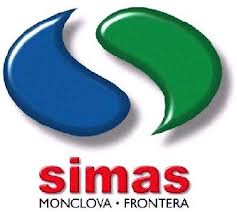 Sección: Calidad Del Agua de DistribuciónTítulo: Reporte de Análisis Fisicoquímico del AguaF1-CA-00Emisión: 2015-10-01Sección: Calidad Del Agua de DistribuciónTítulo: Reporte de Análisis Fisicoquímico del AguaF1-CA-00SOLICITADO PORFUENTELOCALIDADMUNICIPIOSANEAMIENTOPOZO VIBORILLAS 7POZUELOSFRONTERAFECHA DE MUESTREOFECHA RECEPCIÓNFECHA ANÁLISIS04 DE JUNIO 201804 DE JUNIO 201806 DE JUNIO 2018PARAMETROUNIDADRESULTADONOM-127-SSA1-1994PHMv7.656.5 – 8.5TEMPERATURA25.0N. D.CONDUCTIVIDADMmohs/cm655N. D.TURBIDEZNTU0.305.0 MAXIMOCLORUROSmg / lt.46250 MAXIMODUREZA TOTALmg / lt.350500 MAXIMOMANGANESOmg / lt.0.000.15 MAXIMOFIERROmg / lt.0.010.30 MAXIMONITRITOS (N-NO2)mg / lt.0.0050.05 MAXIMONITRATOS (N-NO3)mg / lt.3.2010.0 MAXIMOSULFATOSmg / lt.225400 MAXIMOCROMO ( Cr 6+ )mg / lt.0.000.05 MAXIMOCOBREmg / lt.0.252.00 MAXIMONITRÓGENO NH3mg / lt.0.000.50 MAXIMOZINCmg / lt.0.205.00 MAXIMOFLUORmg / lt.0.301.50 MAXIMO